Об утверждении Правил  работы  с  обезличенными  персональными  данными   сельской администрации  «Усть-Канское сельское поселение»  В целях реализации Федерального закона от 27.07.2006 № 152-ФЗ «О  персональных   данных », в соответствии с постановлением Правительства Российской Федерации от 21.03.2012 № 211     «Об утверждении перечня мер, направленных на обеспечение выполнения обязанностей, предусмотренных Федеральным Законом «О персональных данных» и принятыми в соответствии с ним нормативными правовыми актами, являющимися государственными или муниципальными органами».Постановляю: 1.Утвердить  Правила  работы   с   обезличенными  персональными  данными  сельской администрации МО «Усть-Канское сельское поселение». 3. Контроль за исполнением настоящего постановления оставляю за собой. Глава Усть-Канской сельской администрации                                                       А.Я.БордюшевРоссияРеспублика АлтайУсть-Канский район сельская администрация Усть-Канского сельского поселенияУсть-Кан, ул. Октябрьская, 14649450 тел/факс 22343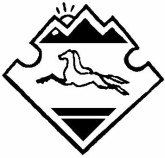 Россия Алтай РеспубликанынКан-Оозы аймагында Кан-Оозындагы jурт jеезенин jурт администрациязы Кан-Оозы jурт, Октябрьский, ороом 14, 649450 тел/факс 22343       ПОСТАНОВЛЕНИЕ                                                        JOП       ПОСТАНОВЛЕНИЕ                                                        JOП       ПОСТАНОВЛЕНИЕ                                                        JOП       ПОСТАНОВЛЕНИЕ                                                        JOП       ПОСТАНОВЛЕНИЕ                                                        JOП«_04_» _марта_  2014 года«_04_» _марта_  2014 года№ 9с. Усть-Канс. Усть-Кан